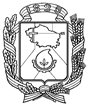 АДМИНИСТРАЦИЯ ГОРОДА НЕВИННОМЫССКАСТАВРОПОЛЬСКОГО КРАЯПОСТАНОВЛЕНИЕ19.11.2019                                г. Невинномысск                                         № 2192О капитальном ремонте и ремонте автомобильных дорог общего пользования местного значения на территории муниципального образования города Невинномысска в 2020 годуВ соответствии с постановлением Правительства Ставропольского края от 29 декабря . № 624-п «Об утверждении государственной программы Ставропольского края «Развитие транспортной системы», в целях ликвидации аварийных участков на автомобильных дорогах общего пользования местного значения, повышения безопасности дорожного движения, улучшения уровня жизни населения муниципального образования города Невинномысска, постановляю:1. Определить управление жилищно-коммунального хозяйства администрации города Невинномысска уполномоченным органом администрации города Невинномысска по проведению капитального ремонта и ремонта, автомобильных дорог общего пользования местного значения на территории муниципального образования города Невинномысска (далее – уполномоченный орган) за счет средств субсидии из бюджета Ставропольского края, выделяемой на капитальный ремонт и ремонт автомобильных дорог общего пользования местного значения на территории муниципального образования города Невинномысска в сумме 40 274 936,88 рублей и средств бюджета города Невинномысска в сумме 2 119 733,52 рублей, предусмотренных на софинансирование расходов указанных в настоящем пункте.2. Утвердить:1) план капитального ремонта и ремонта автомобильных дорог общего пользования местного значения на территории муниципального образования города Невинномысска в 2020 году, согласно приложению 1 к настоящему постановлению;2) показатель результативности использования субсидии из бюджета Ставропольского края, выделяемой на капитальный ремонт и ремонт автомобильных дорог общего пользования местного значения на территории муниципального образования города Невинномысска в 2020 году (далее – субсидия), согласно приложению 2 к настоящему постановлению. 3.Уполномоченному органу:1) обеспечить расходование средств на проведение капитального ремонта и ремонта автомобильных дорог общего пользования местного значения на территории муниципального образования города Невинномысска в строгом соответствии с условиями предоставления субсидии;2) обеспечить достижение показателя результативности предоставления субсидии, указанного в пункте 2 настоящего постановления.4. Разместить настоящее постановление на официальном сайте администрации города Невинномысска в информационно-телекоммуникационной сети «Интернет».5. Контроль за исполнением настоящего постановления возложить на заместителя главы администрации города, руководителя управления жилищно-коммунального хозяйства администрации города Невинномысска Полякова Р.Ю.Исполняющий полномочия и обязанности главы города Невинномысска,первый заместитель главыадминистрации города Невинномысска                                          В.Э. СоколюкПриложение 1к постановлению администрациигорода Невинномысскаот 19.11.2019 № 2192ПЛАНкапитального ремонта и ремонта автомобильных дорог общего пользования местного значения на территории муниципального образования города Невинномысска в 2020 годуПервый заместитель главы администрации города Невинномысска				        В.Э. СоколюкПриложение 2к постановлению администрациигорода Невинномысскаот 19.11.2019 № 2192ПОКАЗАТЕЛЬрезультативности использования субсидии из бюджета Ставропольского края, выделяемой на капитальный ремонт и ремонт автомобильных дорог общего пользования местного значения на территории муниципального образования города Невинномысска в 2020 годуПервый заместитель главы администрации города Невинномысска				        В.Э. Соколюк№ п/пНаименование мероприятия, адрес объектаСроки испол-ненияОбъем финансирования, руб.Объем финансирования, руб.Объем финансирования, руб.Долевоеучастиебюджета МО, %Ответственный исполнитель№ п/пНаименование мероприятия, адрес объектаСроки испол-ненияобщий  объем финанси-рованиясредствадорожногофондаСтавропольскогокраясредства муниципаль-ного дорожного фондаДолевоеучастиебюджета МО, %Ответственный исполнитель123456781.Ремонт проезда по  улице МаяковскогоII- III кв. 2020 г42 394 670,4040 274 936,882 119 733,525,0управление жилищно-комму-нального хозяйства администрации города Невинно-мысска (далее – УЖКХ)Всего42 394 670,4040 274 936,882 119 733,525,0УЖКХПоказательНаименование мероприятия, адрес объектаЗначение показателя(протяженность, км.)123Приведение автомобильных дорог в соответствие с нормативными требованиями к транспортно-эксплуатационным показателямремонт проезда по улице Маяковского 0.434